NỘI DUNG ĐÁP ÁNPHẦN 1 (…điểm)PHẦN 2 (…điểm) (nếu có)Tương tự phần 1PHẦN 3 (…điểm) (nếu có)Tương tự phần 1PHIẾU CHẤM ĐIỂM (nếu dùng phiếu chấm điểm thì NỘI DUNG ĐÁP ÁN PHẢI CÓ THÀNH PHẦN GIỐNG NHƯ PHIẾU CHẤM ĐIỂM)………………………..Hết…………………………………………………………………………………………………………………………………….	Thành phố Hồ Chí Minh, ngày……..tháng……năm 20….Chú ý: -  Nếu thang điểm là 100 điểm thì tổng điểm của phần phải quy về thang điểm 10-  Có thể nối 3 phần với nhau lại thành 1 bảng thống nhất.-  Phần ký xác nhận PHẢI ở cùng trang bảng điểm hoặc nội dung đáp án.-  Khổ giấy A4. -  Canh lề toàn bộ: Trái 2; phải 1,5 ; trên 2; dưới 2 (cm)-  Font chữ dùng chung cho toàn văn bản: Times New Roman. Giãn dòng 1,5 line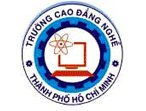 Mã đề:….…....ĐÁP ÁN ĐỀ THI TỐT NGHIỆP NĂM 202…TRÌNH ĐỘ CAO ĐẲNG _ KHÓA 20… - 20…Môn: Thực hành nghề nghiệpNghề: Câu 1Nội dung …Điểma- ….…đb-:….…đc-:….…đ……Câu 2…ĐiểmCâu n……ĐiểmHỘI ĐỒNG THI TỐT NGHIỆPTRƯỞNG BAN ĐỀ THI(Ký tên)TRƯỞNG TIỂU BAN(Ký tên, ghi rõ họ tên)PHẦNNỘI DUNGKIỂU LOẠI SIZEtiêu đềĐÁP ÁN ĐỀ THI TỐT NGHIỆP NĂM 202… - điền năm thi Tốt nghiệpTRÌNH ĐỘ CAO ĐẲNG/ TRUNG CẤP => chọn loại trình độHoa, đứng, đậm12tiêu đềKHÓA 20… - 20… điền năm khóa thi chính thứcHoa, đứng, đậm12tiêu đề12Nội dungNỘI DUNG ĐÁP ÁNĐứng, đậm, canh giữa12Phần câu hỏiPHẦN…, B. PHẦN ..Hoa, đứng, đậm, lềtrái12Phần câu hỏiCâu 1: Đứng, đậm, lề trái12Phần câu hỏia, b,c….Thường, đứng12Phần câu hỏi12Điểm…ĐiểmĐứng, đậm, sát lề phảiKý xác nhậnGiống như mẫu12